Lesson 6A Problem-Solution ParagraphGoal: Become aware of environmental issues, and figure out possible solutionsObjectives:Learn about the problem/solution organization patternWrite a paragraph raising an environmental issue and offer alternatives to work it outThis type of paragraph also has two parts:  a) The first half describes the problemb) The second half solves itSome words you might use in this type of paragraph include:(From: www.teachers.ash.org.au/vsshistory/HistorySkills/2Paragraphs.doc)Sample of a Problem-solution ParagraphPre-writing task 1: Clustering “Local Water Supply a Major Issue”Despite its renewable energy potential, Argentina has not yet succeeded in turning its natural resources into a reliable power source. Therefore, the country’s grid operates at near capacity leaving the people vulnerable to prolonged blackouts with all the inconveniences that arise when they occur. Less than 2 percent of the country’s electricity comes from renewable energy. To solve that, Argentina declared 2017 the year of renewable energy, with the intention to diversify the country’s energy matrix, reducing dependence on fossil fuels, and cutting emissions. As a result, Argentina launched an ambitious program called RenovAr. Its target is to produce 20 percent of its electricity from renewable sources by 2025. If everything goes smoothly, we will have cheaper energy prices and we will finally prosper in a few years to come.Adapted from: A New Dawn: Argentina Taps into its Renewable Energy Potential Pre-writing Task 3: Brainstorming & Organizing your ideasFirst, think about environmental issues like the one you have read above. Then, choose one of them to write about. After that, organize your ideas in the blank space provided as in pre-writing task 1.Writing Task: Write a paragraph using the Problem-Solution Organization Pattern studied (about 100 words).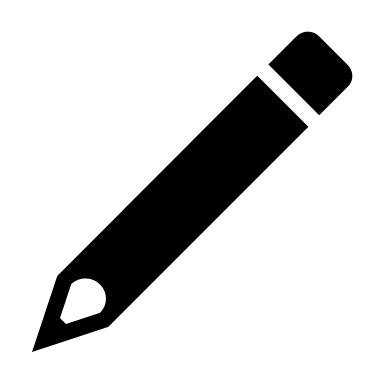 need tosolved byto preventcan be remedieda solutionthe answerto avoidcould be prevented ifPre-writing Task  2: Read “Argentina’s grid operates at near capacity“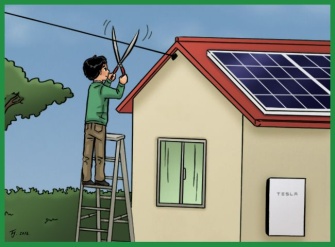 